Bregenzerwälder SchützenbundAusschreibung der Rundenwettkämpfe 2022/2023des Bregenzerwälder SchützenbundesLuftgewehr und LuftpistoleDie Rundenwettkämpfe werden lt. Vorstandssitzung vom 10.Okt.2022 wie folgt ausgetragen:Der Rundenwettkampf erstreckt sich über 5 Runden, wobei die 4 besten Runden gewertet werden. MannschaftswertungDie Mannschaftswertungen erfolgen in den Bewerben Jugend 1 stehend aufgelegt, Jugend 2 stehend frei, LG stehend frei, Luftpistole, LG Allgemeine Klasse stehend aufgelegt (Mannschaft kann auch mit Jugend 2 stehend aufgelegt Schützen gebildet werden) sowie Senioren 3, Allgemein stehend aufgestützt und Hobbyklasse (bei mind.3 Mannschaften). Eine Mannschaft besteht aus 3 Schützen einer Gilde. Die Mannschaft LG stehend frei kann aus LG stehend frei und LP-Schützen gebildet werden. Das Programm der Einzeldisziplin muss mindestens dem der Mannschaft entsprechen. Die Mannschaften werden fix eingeteilt, d.h. es werden keine Schützen mehr ausgewechselt, es hat aber jeder Schütze ein Streichresultat!!EinzelwertungEinzelschützen können an diesen Rundenwettkämpfen ebenfalls teilnehmen. Jeder Schütze in den Mannschaften fällt automatisch in die Einzelwertung, und hierfür ist auch das Nenngeld zu entrichten.ISSF DresscodeEs wird bei allen Klassen der ISS Dresscode angewendet.KlasseneinteilungBewerbe und KlassenJugend 1 stehend aufgelegt (LG) 20 SchussDie Stellung ist dieselbe, wie bei den stehend frei Schützen. Es wird ohne Schießhose und ohne Schießschuhe geschossen. Das Schießen in der Jeanshose ist nicht erlaubt. (Sporthose, Trainingshose)Jugend 2, Allgemein stehend aufgelegt (LG) 40 SchussIn dieser Disziplin können jugendliche Schützen (bis 21 Jahre) teilnehmen, die nicht stehend frei schießen wollen, aber trotzdem bei Wettkämpfen dabei sein möchten, mitschießen. Dabei geht es darum, die Schützen im Verein zu halten.  Es gibt eine Klasse. Es gilt das Regelwerk der österreichischen Schießordnung.Jugend 2 stehend frei (LG) 20 SchussHier schießen jugendliche Schützen mit, die die olympische Disziplin erlernen oder perfektionieren möchten. Luftgewehr stehend frei (LG) 40 Schuss Jungschützen männlich, Jungschützen weiblich, Senioren 1, Senioren 2 Junioren/innen, Frauen, Männer (60 Schuss)Luftgewehr stehend aufgestützt (LGA) 40 SchussAllgemeine Klasse, Senior/innen 2Das Luftgewehr + die Bekleidung haben den ISSF Regeln zu entsprechen!Senioren 3 (LGA) sitzend aufgelegt 40 Schuss (Einpunktauflage)Es werden 40 Schuss geschossen. Das Luftgewehr darf die Ladebank nicht berühren! Gewehr und Bekleidung haben den ISSF Regeln zu entsprechen! Es gilt das Regelwerk der österreichischen Schießordnung.LG Allgemein stehend aufgelegt (40 Schuss) Wird gehandhabt wie beim KK. geschossen wird ohne Schießhose. Es gilt das Regelwerk der österreichischen Schießordnung.Luftpistole (LP)Jugend I&II (20 Schuss), Jungschützen (40 Schuss), Junioren, Frauen, Männer (40 Schuss) Senioren I, Senioren II (40 Schuss)Hobbyklasse (LGAL) 40 SchussEs gibt nur eine Klasse ab Jahrgang 2001 egal ob Frauen, Männer, jung oder alt.Es werden 40 Schuss stehend bzw. sitzend aufgelegt geschossen, mit Stützhand vorne am Schaft oder auf dem Gewehr (darf die Auflage/den Bock nicht berühren und es darf kein Schießhandschuh verwendet werden). Das Luftgewehr darf die Ladebank nicht berühren! (Das Luftgewehr und die Bekleidung haben den ISSF Regeln zu entsprechen!)Der Bezirkssportleiter behält sich vor, Klassen bei zu geringer Teilnehmerzahl (mind. 6, ausgenommen Jugend) zusammenzulegen.Schusszahlen, -Zeiten und ScheibenDie veranstaltende Gilde stellt die Scheiben.RundeneinteilungEs wird darum gebeten sich bei den jeweiligen Gilden abzumelden, wenn eine Runde nicht geschossen wird.Beginn-Zeit jeweils: 16:00 Uhr.Schießstände müssen erst eine halbe Stunde vor Schießbeginngeöffnet werden!		Letzte Scheibenausgabe ist 20:00 Uhr.Ausweichtermine/ VorschießenDie Bezirksmeisterschaften finden vom 17.-19. März 2023 in Bizau/ Bezau statt.Die Preisverleihung ist am 01. April 2023 in Bizau Am Samstag, den 25. März 2023 ist das Finalschießen bei der USG Alberschwende um 16:00 Uhr für die besten 8 Schützen von der Bezirksrunde in jeder Disziplin.  Bei dieser Veranstaltung werden die Bezirkschützenkönige LG stehend frei; LP; LGA stehend aufgestützt; LGAL Senioren 3; Hobby und LG stehend aufgelegt ermittelt.Finalmodus:Der Finalwettkampf besteht aus (2) Serien von fünf (5) Wettkampf Schüssen, jede Serie wird in einer Zeit von 250 Sekunden geschossen. Anschließend wird mit 14 Einzelschüssen in der Zeit von je 50 Sekunden fortgefahren. Der erste Schütze scheidet beim 12. Schuss aus, und nach jeweils 2 weiteren Schüssen scheidet der nächste Schütze aus, das geht so lange bis Gold und Silber entschieden worden sind. Der Wettkampf hat eine Gesamtanzahl von 24 Schüssen.Die Wertung im Finale ist in Zehntelwertung auch für den Pistolen Wettkampf, und wird sofern es nötig ist auch mit einem Stechen fortgeführt.Ablauf und Kommandos: 8 min Vorbereitungszeit> Schützen an die Stände> Vorstellung der Schützen >Schützen an die Feuerlinie> 5min Probeschießen START> es werden die letzten 30 Sekunden mit den Worten „30 SEKUNDEN“angesagt.> nach Ablauf der 5min kommt das Kommando Stop Entladen>Zur ersten Wettkampfserie LADEN 5sec später START>nach 250 sec oder wenn alle Schützen ihre 5 Schuss abgegeben, kommt das Kommando STOPP>Kommentare und Ergebnisse in15-20 sec.>zur nächsten 5 Serie LADEN 5sec.START>Kommentare Erklärung das jetzt Einzelschüsse folgen und das nach 2 Schüssen der erste Schütze ausscheidet.> für den nächsten Schuss LADEN… Start.> Stopp usw.KontaktpersonenAuswertungsdatenDie Auswertungsdaten sind von der austragenden Gilde nach jeder Runde bis spätestens am darauffolgenden Sonntag auf die Homepage zu stellen und sind ab dann von jedem Verein einsehbar!!Die notwendigen Teilnehmerlisten sind von allen Vereinen aus der Homepage zuentnehmen sobald diese online ist, um die, für die Durchführung notwendigen Vorbereitungen zu treffen! (z.B. Programmerstellung, Teilnehmereingabe!)TeilnahmeberechtigungTeilnahmeberechtigt sind alle Mitglieder von Schützenvereinen, die dem Bregenzerwälder Schützenbund angehören und die VSB Lizensgebühr bezahlt hat (ausgenommen sind die Jugend 1 Schützen). Die Anmeldung findet auf der neuen Homepage www.waelderschützen.com statt.Später in den Rundenwettkampf einsteigende Schützen, sind spätestens 7 Tage vor dem Termin der jeweiligen Runde im Programm der Homepage einzutragen!NenngeldEinzelschützen (Jugend und Jungschützen)		 €   6,--Einzelschützen (restl. Klassen)				 € 12,--Mannschaften						 € 20,--Die Nenngelder sind bis zum 31.01.2021 auf das Konto derRaiffeisenbank Bizau, IBAN AT873740600002415305, Konto-Nr. 2.415.305, BLZ 37406) einzuzahlen. Das zu bezahlende Nenngeld wird nach der 2. Runde den einzelnen Vereinen in Rechnung gestellt. Das Nenngeld ist für alle bis zu diesem Zeitpunkt an den Rundenwettkämpfen teilnehmenden Schützen/Innen und Mannschaften zu entrichten.PreisberechtigungPreisberechtigt sind nur jene SchützInnen, welche mindestens 4 Runden geschossen haben. Ein etwaig bezahltes Nenngeld verfällt zugunsten des Bregenzerwälder Schützenbundes. Bei der Klasse Jugend 2 stehend frei gibt es zusätzliche Bregenzerwald Gutscheine. (Als Anreiz zum stehend frei zu schießen).ErgebnislistenDie Ergebnislisten sind auf der Homepage einsehbar! Die weitere Verteilung in den Vereinen hat durch die jeweiligen Verantwortlichen zu erfolgen.Für Punkte, die hier nicht ausdrücklich geregelt sind, gilt die österreichische Schießordnung und die der ISSF in der jeweils gültigen Fassung.Um eine zahlreiche Beteiligung und korrekte Durchführung der Rundenwettkämpfe ersuche ich alle SchützInnen des Bregenzerwälder Schützenbundes.Freundliche Schützengrüße und „Gut Schuss“Bezirksoberschützenmeister 					Bezirkssportleiter LG/LP Sutterlüty Armin							Scalet PatrickKlassen JahrgangJugend I2010 und jüngerJugend allg. stehend aufgelegt2009 - 2003Jugend 22009 - 2008Jungschützen2007 - 2006Junioren2005 - 2003Männer2002 - 1979Frauen2002 - 1979Seniorinnen 11978 - 1964Seniorinnen 21963 - 1954Senioren 11978 - 1964Senioren 21963 – 1954Senioren 31953 und älterBewerbeSchusszahlSchusszeit inkl. Probe Scheiben (Int. LG, LP-Scheiben)LP/LG Jugend 1 Jugend 22040 Minuten ElektronikScheibenzuganlage 45min LP Einzelscheiben 2 Schuss pro Scheibe, ganze Ringe. LG 5er Streifen (ZW)LGA/LGAL4065 Minuten ElektronikScheibenzuganlage 75min5er Streifen (ZW)LP/LG4065 Minuten ElektronikScheibenzuganlage 75minLP Einzelscheiben 2 Schuss pro Scheibe, ganze Ringe. LG 5er Streifen (ZW)LG stehend aufgelegt Frauen/Männer/Jugend 24065 Minuten ElektronikScheibenzuganlage 75min5er Streifen (ZW)LG stehend aufgelegt und Hobbyklasse4065 Minuten ElektronikScheibenzuganlage 75min5er Streifen (ZW)LGA/LGAL/ HobbyLGA/LGAL/ Hobby LG/LP/LG aufgelegt LG/LP/LG aufgelegtRunde Termin OrtTerminOrt112.11Schwarzenberg19.11Bezau210.12Doren17.12Alberschwende314.01Andelsbuch07.01Egg404.02Mellau11.02Kl. Walsertal525.02Alberschwende04.03AndelsbuchLGA/LGALLG/LPRundeTerminUhrzeitTerminUhrzeit110.1118:0011.1118:00207.1218:0012.1218:00310.0118:0003.0118:00429.0118:0003.0218:00523.0218:0028.0218:00AlberschwendeWinder Gerda; 6861 Alberschwende Fischbach 1049T:067764000368  gerda.winder@gmail.comAndelsbuchSchmidinger Katja, Kalchern, 6866 AndelsbuchT: 0676/5139953, E: katjaschmidinger@hotmail.comBezauMoosbrugger Gerhard, 6870 BezauT: 0664/3923932, E: gerhard.m@aol.atBizauAberer Klaus, Oberdorf 102a, 6874 BizauT: 0664/2400378, E: klaus.aberer@gmx.at,  usg-bizau@gmx.at,DorenFink Hans 6933 Doren T: 0670/60332552, E: usgdoren@gmx.atEggFetz Bertram 6861 Müselbach 334T: 06503008251, E: offis@bertramfetz.at KleinwalsertalSaxl Michael, D-8761 Fischerstraße 6, OberstdorfT: 0049/83227585, E: michael.saxl@t-online.deSchwarzenbergBerchtold Armin, Unterkaltberg 257, 6867 SchwarzenbergT: 0664/5347038, E: armin.berchtold1956@gmail.com MellauSutterlüty Norbert, Moos 516, 6881 MellauT: 0664/4324122, E: sgmellau@gmx.at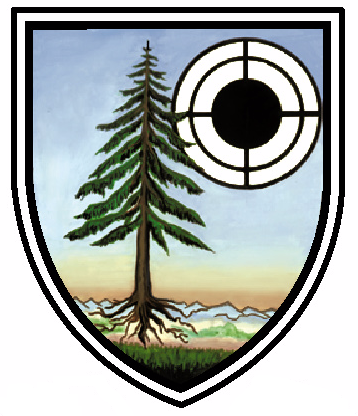 